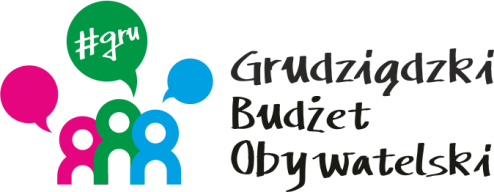 LISTA ZADAŃ DLA OKRĘGU NR 1      *Owczarki*MOŻESZ WYBRAĆ MAKSYMALNIE 2 ZADANIASymbol zadaniaNazwa zadaniaWnioskodawcaWartość zadania5/2020Wybudowanie chodnika wzdłuż ulicy Dębowej na odcinku od ul. Wierzbowej w kierunku do SosnowejElżbieta Falkowska120 000,0027/2020Rodzinny zakątek zabaw i wypoczynkuHanna Sobiech120 000,00